Муниципальное общеобразовательное учреждение«Основная общеобразовательная школа №5»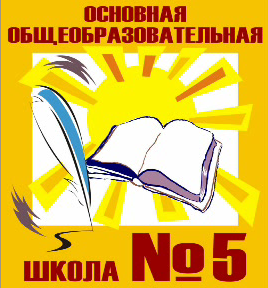    . ОБРАЗОВАТЕЛЬНАЯ  ПРОГРАММА ДОПОЛНИТЕЛЬНОГО ОБРАЗОВАНИЯ «ЮНЫЙ СПАСАТЕЛЬ»ДЛЯ ДЕТЕЙ 10-15 ЛЕТСРОК РЕАЛИЗАЦИИ – 1 ГОД                                                                                              Составитель:педагог   дополнительногообразования Барихина Е.И.Качканарский городской округ2020 годПОЯСНИТЕЛЬНАЯ ЗАПИСКАДополнительная общеобразовательная общеразвивающая программа«Юный спасатель» (далее – Программа) социально-педагогической направленности,базовогоуровняпредназначенадлязнакомстваобучающихся с основами безопасности жизнедеятельности и популяризации деятельности МЧС России, направлена на получение практических навыков и умений по действиям в чрезвычайных ситуациях (далее – ЧС), на освоение обучающимися навыков безопасного поведения в неблагоприятных условиях воздействия вредных и опасных факторов природного, техногенного, социально-экономического и медико-биологического характера.Актуальность ПрограммыИстория развития человеческого общества неразрывно связана с реальнымиЧСприродного,техногенного,эпидемиологического,социального характера. Нередко ЧС становились причиной гибели и страданий людей, уничтожения материальных ценностей, изменения окружающей природной среды, привычного уклада жизни. Иногда ЧС приводили к закату цивилизаций и государств, служили толчком в развитии народов и регионов. Крупномасштабные ЧС приводили к подрыву экономических и политических систем,пересмотрувопросоввзаимодействиячеловекаиприроды,человекаи техники, людей между собой. Почти каждый день мы слышим из средств массовой информации, видим на экранах телевизоров и мониторов сообщения и сюжеты о катастрофах, авариях, бедствиях и других трагедиях, но случается и так, что мы сами становимся свидетелем или участником какой-либо ЧС, никто от этого не застрахован. И подрастающее поколение должно быть готово к таким ситуациям, к активным действиям в них, ведь профессиональная помощь не всегда может прибыть вовремя, а каждая выигранная секунда зачастую означает спасенную жизнь. Развитие технического прогресса и современная ситуация в стране обуславливают то многообразие навыков, которыми должен обладать спасатель и предусматривают его всестороннюю развитость; Программа раскрывает основные из этих требований, при этом уделяя внимание дальнейшему саморазвитию каждого из обучаемых.Новизна Программы заключается в широком подходе к процессу обучения, в использовании различных методов активизации познавательной деятельности обучающихся. Программа характеризуется разнообразием форм и методов, позволяющих обучающимся приобрести практические умения и навыки. Итогом освоения Программы является участие обучающихся в соревнованиях «Школа безопасности».Педагогическая целесообразность Программы заключается:в здоровьесберегающем аспекте обучения правилам безопасного поведения в образовательной организации, в быту, в автономных условиях;в раскрытии индивидуальных творческих способностей обучающихся, в повышении их самооценки;в повышении психологической защищённости обучающихся, в формировании у них коммуникабельности, взаимовыручки, навыков самоконтроля, умений действовать в экстремальных ситуациях;в повышении уровня теоретической подготовки обучающихся по смежным дисциплинам: ОБЖ, географии, химии, основам медицины ит.д.;в организации предпрофильной подготовки обучающихся, выразивших желание связать свою последующую трудовую деятельность с системой МЧС России.Цель Программы – сформировать у обучающихся практические умения и навыки безопасного поведения в экстремальных и чрезвычайных ситуациях, обучить способам самопомощи и первой помощи, развить творческие и интеллектуальные способности, оказать содействие в профессиональной ориентации.Реализация поставленной цели предусматривает решение ряда задач.Задачи ПрограммыОбучающие:обучить навыкам обеспечения личной и коллективной безопасности в чрезвычайных ситуациях;обучить	способам	выживания	в	экстремальных	и	автономных условиях;обучить применению средств индивидуальной защиты (далее – СИЗ) при радиоактивном, химическом и биологическом заражении;обучить навыкам оказания первой помощи при различных травмах и ранениях;обучить способам эвакуации и транспортировки пострадавшего.Развивающие:развить морально-волевые и физические качества: координацию, гибкость, общефизическую выносливость;стимулировать	проявление	активности,	инициативы, самостоятельности и творчества;развивать	лидерские	качества,	умения	работать	в	группе, коллективе.Воспитательные:воспитать у обучающихся чувства товарищества и взаимовыручки, высокие нравственно-волевые качества, активную гражданскую позицию;воспитать у обучающихся ответственное отношение к сохранению окружающей среды как основы обеспечения безопасности жизнедеятельности личности, общества, государства.Отличительная особенность данной Программы состоит в том, что в ней наряду с теоретическими вопросами уделяется большое внимание практическим занятиям по изучению основных правил безопасного поведения в экстремальных и в чрезвычайных ситуациях, формированию у обучающихся ценности здорового образа жизни, умений и навыков по оказанию первой помощи.Категория обучающихсяРабота ведется в разновозрастных группах, группы комплектуются из обучающихся 10-15 лет.Сроки реализацииПрограмма рассчитана на 1 год обучения. Общее количество часов в год составляет 34 часа.Формы и режим занятийПрограмма реализуется 1 раза в неделю по 1 часу, 34 часа в год. Программа включает в себя лекционные и практические занятия, соревнования.Планируемые результаты освоения программыПо итогам реализации Программы, обучающиеся будутзнать:специфику аварий, катастроф и стихийных бедствий, встречаемых в природе и городе, на транспорте, их поражающие факторы и последствия;опасности физические, биологические, социальные, техногенные, природные и правила безопасного поведения;функции спасательной службы, принципы организации, порядок ведения и технику безопасности выполнения аварийно-спасательных работ (далее – АСР) при различных ЧС;способы и методы ориентирования на местности;способы поиска, извлечения, транспортировки пострадавших в различных условиях и при различных травмах;особенности оказания первой помощи при различных травмах, средства для оказания первой помощи;основы психологических знаний и поведенческие особенности людейв ЧС.По итогам реализации Программы, обучающиеся будутуметь:применять сведения о принципах организации, порядке ведения итехнике безопасности выполнения АСР при различных ЧС;ориентироваться по карте, компасу и без них в любое время суток при различных погодных условиях, передвигаясь по дорогам, тропам, пересечённой местности;оказывать первую помощь пострадавшим при ранениях, ожогах, ушибах и т.д.;изготавливать носилки и волокуши из подручных средств, транспортировать пострадавшего, вязать узлы;использовать растения в лекарственны хцелях;применять основные приемы управления морально- психологическим состоянием человека при ЧС;применять простейшую систему сигналов бедствия;использовать снаряжение: укладывать и подгонять рюкзак, ставить палатку, оборудовать лагерь, ухаживать за одеждой и обувью (сушка и ремонт);разжигать и поддерживать костёр, готовить горячую пищу на костре, обеззараживать воду.Формы контроля и оценочные материалыСлужат для определения результативности освоения программы обучающимися. Аттестация проводится 2 раза в год: промежуточная – по итогам 1 полугодия, итоговая – по окончании реализации программы.Формы проведения аттестации:тестирование;опрос;зачет;соревнования.Учебный план.СОДЕРЖАНИЕ УЧЕБНОГО ПЛАНАРаздел 1. Введение. ИнструктажТеория. Знакомство с деятельностью объединения, с его целями и задачами, с порядком и планом работы на учебный год. Инструктаж по технике безопасности. Необходимые качества и физическая подготовка для участников объединения. Тестирование обучающихся.Раздел 2. Чрезвычайные ситуацииТема 2.1. ЧС природного характера: геологические, геофизические, метеорологические, гидродинамические. Меры безопасности, правила поведенияТеория. Характерные особенности ЧС природного характера и их возможные последствия: геологические, геофизические, метеорологические, гидродинамические. Меры безопасности и правила поведения при ЧС природного характера. Действия сотрудников МЧС.Тема 2.2. ЧС природного характера: природные пожары, гидрометеорологические ЧС. Инфекционные заболевания людей, животных, растений. Меры безопасности, правила поведенияТеория. Характерные особенности ЧС природного характера и их возможные последствия: природные пожары, гидрометеорологические ЧС. Инфекционные заболевания людей, животных, растений. Меры безопасности и правила поведения при ЧС природного характера. Действия сотрудников МЧС.Тема 2.3. ЧС техногенного характера: техногенные аварии и катастрофы на химически опасных объектах (ХОО), радиационноопасных объектах (РОО), биологически опасных объектах (БОО). Меры безопасности, правила поведенияТеория. Характерные особенности ЧС техногенного характера, ихвозможные последствия: аварии и катастрофы на ХОО, РОО, БОО. Меры безопасности и правила поведения при ЧС техногенного характера. Действия сотрудников МЧС.Тема 2.4. ЧС техногенного характера: пожары и взрывы, обрушение зданий и сооружений, аварии на очистных сооружениях, на блоках энергообеспечения. Меры безопасности, правила поведенияТеория. Характерные особенности ЧС техногенного характера, их возможные последствия: пожары и взрывы, обрушение зданий и сооружений, аварии на очистных сооружениях, на блоках энергообеспечения. Меры безопасности и правила поведения при ЧС техногенного характера. Действия сотрудников МЧС.Тема 2.5. ЧС экологического характера: экологические аварии и катастрофы. Меры безопасности, правила поведенияТеория. Характерные особенности ЧС экологического характера: экологические аварии и катастрофы. Меры безопасности и правила поведения при ЧС экологического характера. Действия сотрудников МЧС.Тема 2.6. ЧС экологического характера: загрязнение атмосферы, биосферы, литосферы. Меры безопасности, правила поведенияТеория. Характерные особенности ЧС экологического характера и их последствия: катастрофические изменения биосферы и литосферы под воздействием научно-технического процесса и хозяйственной деятельности.Меры безопасности и правила поведения при ЧС экологического характера.Раздел 3. Психология поведения людей в экстремальных ситуацияхТема 3.1. Влияние опасных факторов окружающей среды на психику человекаТеория. Условия возникновения стрессового состояния. Влияние стресса на поведение человека. Способы преодоления, стресса. Пути повышения психологической устойчивости человека в условиях экстремальных ситуаций.Тема 3.2. Идеомоторная тренировка: сущность и содержаниеПрактика. Место идеомоторной тренировки при обучении правилам поведения в жизненно опасных ситуациях. Волевая саморегуляция (самовнушение): сущность и содержание. Методика обучения приемам саморегуляции. Групповые тренировки.Раздел 4. Автономные условия существования в природеТема 4.1. СнаряжениеТеория. Перечень личного снаряжения. Общие требования к снаряжению: безопасность эксплуатации, прочность, минимальный вес и объем, простота в использовании, многофункциональность, комфортность, гигиеничность. Уход за обувью и одеждой в походе (ремонт, просушка). Требования к рюкзаку, посуде, палатке, спальному мешку и т.д.Практика. Укладка рюкзака. Подгонка снаряжения.Тема 4.2. Вязание и применение узловТеория. Виды узлов и их назначение: прямой, ткацкий, академический, схватывающий, узел проводника.Практика. Вязание узлов.Тема 4.3. Поиск воды и пищи. ОбеззараживаниеТеория. Группы природных источников воды. Фильтры. Препараты для обеззараживания воды. Кипячение. Продукты животного и растительного происхождения.Практика. Изготовление фильтра. Обеззараживание.Тема 4.4. Добыча огня и топливаТеория. Необходимость разжигания костра. Виды костров: таёжный, шалаш, звезда, колодец, камин. Тип костра, разводимый в сырую погоду.Практика. Разжигание костра с помощью спичек и с помощью трения.Тема 4.5. Режим движения. Привал и бивакТеория. Ходовой час и привалы, нормальная скорость движения, количество ходовых часов. Построение цепочки. Интервалы. Обязанности направляющего и замыкающего.Практика. Установка палатки. Обеззараживание воды.Раздел 6. Укрытия в природе. Сооружение временного жилищаТема 6.1. Типы искусственных и естественных укрытийТеория. Типы укрытий. Их зависимость от различных факторов: наличиядождяилидругихосадков,температурывоздуха,наличиянасекомых, наличия материалов для строительства, продолжительность предполагаемой стоянки, количество и физическое состояние потерпевших бедствие.Тема 6.2. Вигвам, навес, шалаш. Требования, предъявляемые к временному жилищуТеория. Различные способы строительства вигвамов, навесов и шалашей с использованием подручных и природных материалов.Практика. Сооружение навеса или шалаша в соответствии с требованиями.Тема 6.3. Естественные укрытия в разное время годаТеория. Естественные укрытия в разное время года. Летом: землянка, использование крутого склона горы и т.д. Зимой: использование снежного сугроба, постройка укрытия из снежных кирпичей.Практика. Сооружение временного жилища, в рамках заданной ситуации, соответствующего всем требованиям и с учетом времени года.Раздел 7. Подача сигналов бедствияТема 7.1. Международная кодовая система сигналов (далее – МКСС) Теория. Кодовая таблица включает в себя общепринятые сигналы, которые выкладываются на открытых, хорошо заметных с воздуха местах — на склонах холмов, полянах. Размер в международном стандарте:  в длину,  в ширину и  между знаками. Но в любом случае не меньше . В противном случае знак будет сложно разобрать с большой высоты.Практика. Подача сигналов бедствия по МКСС.Тема 7.2. Виды и способы подачи сигналов бедствия на воде, в лесу, в автономииТеория. Сигналы, подаваемые с помощью костра (днём – дымом; ночьюогнём),с помощью яркой ткани, вывешенной на высоком дереве; с помощью зеркала; выкладыванием еловых веток на снегу сигнала SOS на открытой местности; периодическим зовом на помощь голосом.Практика. Подача сигналов бедствия «человеком с земли» (кострами, дымом и т.д.).Раздел 8. Первая помощь (далее – ПП) в автономных условияхТема 8.1. Состав походной аптечки. «Зеленая аптека»Теория. Состав походной аптечки. Назначение и применение лекарств.Лекарственные растения, их использование.Тема 8.2. Раны и кровотечения. Оказание ППТеория. Виды ран. Общие правила оказания ПП при ранах. ПП при ушибах, порезах и колотых ранах. ПП при укусах животных, насекомых, пресмыкающихся. Виды кровотечений. Остановка кровотечений: наложение повязок, жгута.Практика. Оказание ПП в зависимости от вида раны. Остановка кровотечений: наложение повязок и жгутов.Тема 8.3. Травмы при ударах и падениях: вывихи, растяжения, переломы. Оказание ППТеория. Вывих. Растяжение. Ушиб. Перелом. Оказание ПП.Практика. Оказание ПП при вывихе, при растяжении,  ушибе. Оказание ПП при переломах, наложение шин.Тема 8.4. Ожоги. Оказание ППТеория. Виды ожогов: термические, вызванные контактом с раскаленными предметами, горячей водой или открытым пламенем; химические, связанные с попаданием на кожу и слизистые различных химических веществ, чаще кислот или щелочей; электрические, возникающие под воздействием электрического тока; лучевые, при которых основнойповреждающий фактор – излучение (солнечные, радиационные). Тепловые и солнечные удары. Поражение электрическим током или молнией. Оказание ПП.Практика. Оказание ПП при различных ожогах, тепловых и солнечных ударах, поражении электрическим током или молнией.Тема. 8.5. Утопление. Оказание ППТеория.	Утопление.	Виды	утопления.	Особенности	спасательных операций при утоплении. Оказание ПП при «синей» и «белой»асфиксии.Практика.	Оказание	ПП	при	утоплении.	Сердечно-легочная реанимация.Тема 8.6. Обморожение. Оказание ППТеория.	Обморожение.	Факторы,	способствующие	обморожению.Симптомы. Степени обморожения. ПП при обморожении.Практика. Оказание ПП при обморожении.Тема 8.7. Отравления. Оказание ППТеория. Отравления. Виды отравлений. Симптомы. ПП при отравлении.Практика. Оказание ПП при отравлении.Раздел	9.	Переноска	и	транспортировка	пострадавшего	в автономных условияхТема 9.1. Изготовление носилок в природных и экстремальных условияхТеория. Способы изготовления носилок из подручных материалов в природных и экстремальных условиях. Носилки веревочные, из полотна,«жесткие», волокуши.Практика.	Изготовление	носилок	и	переноска	пострадавших	по пересеченной местности.ОРГАНИЗАЦИОННО-ПЕДАГОГИЧЕСКИЕ УСЛОВИЯ РЕАЛИЗАЦИИ ПРОГРАММЫМатериально-технические условия реализации ПрограммыПродуктивность работы во многом зависит от качества материально- технического оснащения процесса. Реализация программы по теоретической подготовке проводится в помещении образовательной организации с применением технических средств обучения и материалов:ноутбуки;видеопроектор;экран;магнитофон;телевизор;видеоматериалы;компьютерные фотоальбомы.Медицинские средства и оборудование:аптечка индивидуальная (АИ-1, АИ-2);индивидуальные противохимические пакеты (ИПП-8,ИПП-10);пакет перевязочный медицинский(ППМ));аптечка автомобильная ФЭС;аптечка туристическая;шовные материалы (хирургические иглы, шелковая нить);перевязочные средства (бинт марлевый медицинский нестерильный, размер 7м х 14см, бинт марлевый медицинский нестерильный, размер 5м х 10см, вата медицинская, компрессная косынка медицинская (перевязочная), повязка медицинская большая стерильная, повязка медицинская малая стерильная);лейкопластырь;кровоостанавливающие жгуты (2разновидности);грелки;охлаждающие пакеты;средства иммобилизации(шина проволочная (лестничная)для ног, шина проволочная (лестничная) для рук, шина фанерная длиной 1м);булавки безопасные медицинские;устройство – маска для искусственной вентиляции легких;робот – тренажер «Максим III-01».Оборудование по ориентированию:географические карты;компас (15 шт.);курвиметр (2шт.).Оборудование по гражданской обороне:образцы фильтров;изолирующий противогаз с патроном ИП-4м(1шт.);ватно-марлевые повязки (2образца);противопылевая тканевая маска(1шт.);противогаз фильтрующий ГП-5, ГП-7, ПДФ-7 –(40шт.);респиратор (2шт.);общевойсковой защитный комплект ОЗК – (6 шт.), Л-1 –(1шт.);самоспасатель SPI-20 – (1шт.), ГДЗК – (3шт.), изолирующий учебный – (1шт.);войсковой прибор химической разведки(ВПХР):ДП-22В–(1шт.), ДП-5А –(1шт.).Календарный учебный графикСПИСОК ЛИТЕРАТУРЫ,ИСПОЛЬЗУЕМЫЙ ПРИ НАПИСАНИИ ПРОГРАММЫ:Федеральныйзаконот21ноября2011г.№323-ФЗ «Об основах охраны здоровья граждан в Российской Федерации».Приказ Министерства здравоохранения и социального развития РФот4 мая . № 477н «Об утверждении перечня состояний, при которых оказывается первая помощь, и перечня мероприятий по оказанию первой помощи» с изменениями и дополнениями от 7 ноября 2012г.Алешин В.М. Туристская топография. – М.: Профиздат,1985.Бардин К.В. Азбука туризма. – М.: Просвещение,1981.Баринов А.В. Чрезвычайные ситуации природного характера и защита от них. – М.: ВЛАДОС,2003.Вишневская E.Л., БарсуковаН.К., ШироковаТ.И. Основы безопасности жизнедеятельности (Основы медицинских знаний и охрана здоровья): учебное пособие для 5-11 классов. – М.: Русское слово,1996.Волович В.Г. С природой один на один. – М.: Военное издательство, 1989.Драгачев С.П. Туризм и здоровье. – М.: Знание,1984.Дрогов И.А. Подготовка туристских общественных кадров – М.: Турист,1982.Ильичев А.А. Популярная энциклопедия выживания. – М.: ЭКСМО- ПРЕСС,2005.Кодыш Э.Н. Соревнования туристов. – М.: Физкультура и спорт,1999.Коструб А.А. Медицинский справочник туриста. – М.: Знание, 1986. 13.Лукоянов П.И. Зимние спортивные походы. – М.: Физкультура и спорт,1988.Лысогор	Н.А.	Питание	туристов	в	походе.	–	М.:	Пищевая промышленность,1980.Смирнов	А.Т.,	Хренников	Б.О.	Основы	безопасности жизнедеятельности: учебник для 5-9 классов. – М.: Просвещение,2015.Теплоухов В.В. Руководство для судей и участников соревнований по технике пешеходного туризма. – М.: Путник,1996.Тыкул В.И. Спортивное ориентирование. – М.: Просвещение,1991;ШимоновскийВ.Ф. Питание в туристическом походе.–М.:Профиздат, 1986Сведение об автореФ.И.О. составителя:          Барихина Елена Ивановна           Место работы:                   МОУ ООШ №5Должность:                       Педагог дополнительного образованияОбразование:                   Высшее.АннотацияРазвитие технического прогресса и современная ситуация в стране обуславливают то многообразие навыков, которыми должен обладать спасатель и предусматривают его всестороннюю развитость. Программа раскрывает основные из этих требований, при этом уделяя внимание дальнейшему саморазвитию каждого из обучаемых. Программа рассчитана на 1 год обучения. Общее количество часов в год составляет 34 часа. Программа реализуется 1 раза в неделю по 1 часу, 34 часа в год. Программа включает в себя лекционные и практические занятия, соревнования.ПРИНЯТАНа педагогическом совете Протокол от «30» июля 2020 №1 УТВЕРЖДЕНА Приказом директора МОУ ООШ №5От «14» 08. 2020 №100№Названия дисциплины (модуля)                                                             Количество часовКоличество часовКоличество часовФормы аттестации иконтроля№Названия дисциплины (модуля)                                                             ВсегоТеорияПрактикаФормы аттестации иконтроля1.Вводное занятие.Инструктаж по техникебезопасности. Необходимые качества и физическаяподготовка для участниковобъединения11-Первичная диагностика. Тестирование2.Чрезвычайные ситуации (ЧС)66-Текущий контроль.Опрос2.1.ЧС природного характера: геологические, геофизические, метеорологические, гидродинамические. Мерыбезопасности, правила поведения11-2.2.ЧС природного характера: природные пожары,гидрометеорологические ЧС. Инфекционные заболевания людей, животных, растений. Меры безопасности, правилаповедения11-2.3.ЧС техногенного характера: техногенные аварии икатастрофы на химическиопасных объектах (далее – ХОО), радиационно -опасных объектах (далее – РОО), биологически опасных объектах (далее – БОО). Меры безопасности, правилаповедения11-2.4.ЧС техногенного характера:11-пожары и взрывы, обрушение зданий и сооружений, аварии на очистных сооружениях, наблоках энергообеспечения. Мерыбезопасности, правила поведения2.5.ЧС экологического характера: экологические аварии икатастрофы. Меры безопасности,правила поведения11-2.6.ЧС экологического характера: загрязнение атмосферы,биосферы, литосферы. Мерыбезопасности, правила поведения11-3.Психология поведения людей в экстремальных ситуациях312Текущий контроль.Зачет3.1.Влияние опасных факторовокружающей среды на психику человека11-3.2Идеомоторная тренировка:сущность и содержание2-26.Укрытия в природе. Сооружение временногожилища532Текущий контроль.Зачет6.1.Типы искусственных иЕстественных укрытий11-6.2.Вигвам, навес, шалаш.Требования, предъявляемые к временному жилищу2116.3.Естественные укрытия в разноевремя года2117.Подача сигналов бедствия422Текущий контроль.Зачет7.1.Международная кодовая системасигналов (далее – МКСС)2117.2.Виды и способы подачи сигналов бедствия на воде, в лесу, вавтономии2118.Первая помощь (далее – ПП) в автономных условиях1688Текущий контроль.Зачет8.1.Состав походной аптечки.«Зеленая аптека».22-8.2.Раны и кровотечения. ОказаниеПП3128.3.Травмы: вывихи, растяжения,переломы. Оказание ПП3128.4.Ожоги. Оказание ПП2118.5Утопление. Оказание ПП2118.6.Обморожение. Оказание ПП2118.7.Отравления. Оказание ПП2119.Переноска и транспортировка пострадавшего в автономныхусловиях413Текущий контроль.Зачет9.1.Изготовление носилок вприродных и экстремальных413условиях. Транспортировкапострадавшего по пересеченной местности10.Итоговое занятие «Выживание в условиях природы33-Текущий контроль.ТестированиеИТОГО:34Начало учебного года01.09.2020 гОкончание учебного года28.05.2020 гПродолжительность учебного года34 учебных неделиПродолжительностьучебной недели5 днейКоличество занятий в неделю1 Продолжительность одного занятия60 минутНачало занятийСогласно расписаниюПродолжительность учебных занятий по четвертям1 четверть01.09.20 - 08.11.20 (8 н. 4 д.)2 четверть09.11.20 - 30.12.20 (7 н. 3д.)3 четверть11.01.21 - 19.02.21 (6 н.) 24.02.21 - 26.03.21 (4н. 2 д.)4 четверть05.04.21 – 27.05.21 (7н. 4д.)Продолжительность каникулОсенние01.11.20 – 04.11.20Зимние31.12.20 - 10.01.21Весенние20.02.21 - 23.02.2127.03.21 – 04.04.21Летние29.05.21 – 31.08.21